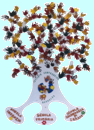 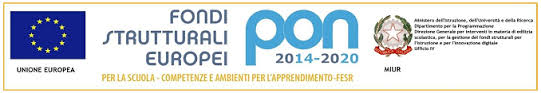 Al Personale ATA di ruolo  titolari c/o questa Istituzione Scolastica sito web/Atti Oggetto: Aggiornamento graduatorie d'Istituto. 	Si informa tutto il personale in indirizzo che si procederà all'aggiornamento delle graduatorie interne di Istituto. 		SI PRECISA CHE: coloro che non hanno avuto variazioni di ESIGENZE DI FAMIGLIA e TITOLI non devono presentare alcuna dichiarazione in quanto l'ANZIANITA' DI SERVIZIO sarà aggiornata d'ufficio; coloro che hanno conseguito nuovi titoli culturali o hanno subito variazioni delle esigenze di famiglia, dalla data di pubblicazione della precedente graduatoria interna devono aggiornare la Scheda allegata per la valutazione dei titoli, esclusivamente nella sezione II^ - ESIGENZE DI  FAMIGLIA e nella SEZIONE III - TITOLI GENERALI; coloro che sono stati trasferiti dall’ 01/09/2020 presso questa Istituzione Scolastica, invece, sono tenuti a presentare la scheda allegata, completa di tutti i dati;coloro che beneficiano della legge 104/92, devono presentare domanda di esclusione dalla graduatoria. Se la scuola di titolarità è ubicata in un comune diverso da quello dell’assistito, l’esclusione dalla graduatoria si applica solo se il personale ATA presenterà domanda di trasferimento per l’a.s. 2021/2022.I documenti sotto elencati sono pubblicati sul  sito web della scuola  nella sezione NEWS  e sulla bacheca del registro elettronico di scuolanext, pertanto gli interessati, sono pregati di scaricare e compilare quelli di propria competenza, e trasmetterli entro e non oltre il  12 aprile 2021 esclusivamente per via telematica.Si allega:1. - scheda per l’individuazione del personale soprannumerario; 2. - dichiarazione per l’esclusione dalle graduatorie per i beneficiari della  L. 104/92;3. - Ordinanza Ministeriale e note.									IL DIRIGENTE SCOLASTICO									   Grazia Maria Marciuliano